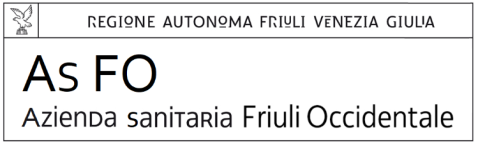 via della Vecchia Ceramica, 1 - 33170 Pordenone (PN)  - ItalyC.F. e P.I. 01772890933 PEC: aas5.protgen@certsanita.fvg.itSCHEMA DI PATTO DI CORRESPONSABILITÀ TRA ENTE ISTITUTO SCOLASTICO E FAMIGLIA PER IL CONTENIMENTO DELLA DIFFUSIONE DEL CONTAGIO DA COVID19IL GENITORE (o titolare di responsabilità genitoriale) dichiara di essere consapevole che, nel momento di una ripresa di attività scolastica/educativa, seppur controllata, non è possibile azzerare il rischio di contagio che, invece, va ridotto al minimo attraverso la scrupolosa e rigorosa osservanza delle misure di precauzione e sicurezza.Si impegna, quindi, a:osservare il divieto di assembramento anche nelle pertinenze scolastiche e collaborare con la scuola durante le fasi di accesso, permanenza ed eventuale ritiro a fine giornata;non entrare in struttura se non in casi eccezionali, previa autorizzazione del personale scolastico;accompagnare da solo il proprio figlio o farlo accompagnare da un singolo adulto suo delegato;evitare di far portare agli studenti oggetti da casa che non siano autorizzati per l’attività scolastica (giochi., regali, altri oggetti);usare mascherina chirurgica o di comunità;attuare l’igiene respiratoria (starnutire nella piega del gomito, utilizzare fazzoletti monouso, ecc…) e delle mani;effettuare ogni giorno il monitoraggio della temperatura corporea del minore e del suo stato di salute. Tale aspetto attiene alla responsabilità genitoriale;mantenere a casa il bambino in caso di sintomatologia riconducibile a COVID 19 (febbre >37.5, tosse secca, rinorera persistente, sintomi gastrointestinali (nausea/vomito, diarrea), faringodinia, mialgie, difficoltà respiratorie, rinorrea/congestione nasale persistente) e informare sempre al PLS o MMG di riferimento;mantenere a casa il ragazzo in caso di sintomatologia riconducibile a COVID 19 (febbre >37.5, tosse secca, difficoltà respiratorie, perdita improvvisa dell’olfatto (anosmia) o diminuzione dell'olfatto (iposmia), perdita del gusto (ageusia) o alterazione del gusto (disgeusia), rinorrea/congestione nasale persistente, faringodinia, diarrea), e informare sempre al PLS o MMG di riferimento;avvisare tempestivamente la scuola dell’assenza scolastica del minore per motivi di salute;non far uscire da casa il minore nel caso in cui sia positivo a COVID-19 o sottoposto a misure di isolamento fiduciario;accettare che, in caso di insorgenza di febbre (uguale o superiore a 37,5°) o di altra sintomatologia (tra quelle sopra riportate), l’istituto scolastico/servizio educativo per l’infanzia provveda all’isolamento immediato del bambino/ragazzo e ad informare i familiari;impegnarsi ad adottare, anche nei tempi e nei luoghi della giornata che il proprio figlio non trascorre a scuola, comportamenti di massima precauzione circa il rischio di contagio;rispettare i provvedimenti/linee guida in essere emanati per il contenimento della diffusione del contagio da COVID19.L’ISTITUTO SCOLASTICO/SERVIZIO EDUCATIVO PER L’INFANZIA si impegna a:rispettare i provvedimenti/ linee guida in essere emanati per il contenimento della diffusione del contagio da COVID19;identificare dei referenti scolastici per COVID-19 adeguatamente formati sulle procedure da seguire;tenere un registro degli alunni e del personale di ciascun gruppo classe e di ogni contatto che, almeno nell’ambito didattico e al di là della normale programmazione, possa intercorrere tra gli alunni ed il personale di classi diverse (es. registrare le supplenze, gli spostamenti provvisori e/o eccezionali di studenti fra le classi etc.) per facilitare l’identificazione dei contatti stretti da parte del DdP della ASL competente territorialmente;provvedere ad una adeguata comunicazione circa la necessità, per gli alunni e il personale scolastico, di rimanere presso il proprio domicilio, contattando il proprio pediatra di libera scelta o medico di famiglia, in caso di sintomatologia e/o temperatura corporea superiore a 37,5°C;informare e sensibilizzare il personale scolastico sull'importanza di individuare precocemente eventuali segni/sintomi e comunicarli tempestivamente al referente scolastico per COVID-19;stabilire procedure definite per gestire gli alunni e il personale scolastico che manifestano sintomi mentre sono a scuola, che prevedono il rientro al proprio domicilio il prima possibile, mantenendoli separati dagli altri e fornendo loro la necessaria assistenza utilizzando appositi DPI;identificare un ambiente dedicato all‘accoglienza e isolamento di eventuali persone che dovessero manifestare una sintomatologia compatibile con COVID-19 (senza creare allarmismi o stigmatizzazione). I minori non devono restare da soli ma con un adulto munito di DPI fino a quando non saranno affidati a un genitore/tutore legale;prevedere un piano di sanificazione straordinaria per l’area di isolamento e per i luoghi frequentati dall’alunno/componente del personale scolastico sintomatici;predisporre un cronoprogramma delle attività di pulizia e sanificazione ben definito da documentare attraverso un registro regolarmente aggiornato;condividere le procedure e le informazioni con il personale scolastico, i genitori e gli alunni e provvedere alla formazione del personale;predisporre nel piano scolastico per Didattica Digitale Integrata (DDI), previsto dalle Linee Guida, le specifiche modalità di attivazione nei casi di necessità di contenimento del contagio, nonché qualora si rendesse necessario sospendere nuovamente le attività didattiche in presenza a causa delle condizioni epidemiologiche contingenti;riorganizzare gli spazi e i tempi dell’attività scolastica per garantire il distanziamento minimo di almeno 1 metro, promuovendo l’adozione di iniziative quali l’outdoor education e il pedibus;garantire un ricambio periodico dell’aria in tutti gli ambienti in maniera naturale aprendo le finestre, tenendo conto delle attività svolte e delle dimensioni della stanza e del numero delle persone presenti;non promuovere attività che comportino il contatto tra diversi gruppi di bambini/ragazzi/genitori;attenersi rigorosamente e scrupolosamente, nel caso di acclarata infezione da Covid-19 da parte di un bambino o adulto frequentante la scuola/servizio per l’infanzia, a ogni disposizione dell’autorità sanitaria locale.